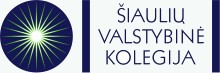 ŠIAULIŲ VALSTYBINĖS KOLEGIJOSAKADEMINĖ TARYBA2015–2016 studijų metų veiklaPosėdžiai:2015-09-23 (protokolas Nr. ATP-7)2015-10-21 (protokolas Nr. ATP-8) 2015-11-18 (protokolas Nr. ATP-9)2015-12-18 (protokolas Nr. ATP-10)2016-01-20 (protokolas Nr. ATP-1)2016-02-17 (protokolas Nr. ATP-2)2016-03-16 (protokolas Nr. ATP-3)2016-04-20 (protokolas Nr. ATP-4)2016-04-29 (protokolas Nr. ATP-5)2016-05-18 (protokolas Nr. ATP-6)2016-08-30 (protokolas Nr. ATP-7)Nutarimai:2015 m. rugsėjo 23 d. nutarimas Nr. ATN-17 ,,Dėl Šiaulių valstybinės kolegijos Akademinės tarybos 2015–2016 studijų metų posėdžių plano patvirtinimo“.2015 m. spalio 21 d. nutarimas Nr. ATN-18 ,,Dėl Šiaulių valstybinės kolegijos akademinės leidybos taisyklių naujos redakcijos patvirtinimo“.2015 m. spalio 21 d. nutarimas Nr. ATN-19 ,,Dėl Šiaulių valstybinės kolegijos nuotolinių studijų tvarkos aprašo naujos redakcijos patvirtinimo“.2015 m. spalio 21 d. nutarimas Nr. ATN-20 ,,Dėl Šiaulių valstybinės kolegijos Akademinės tarybos 2012 m. balandžio 24 d. nutarimo Nr. ATN-30 ,,Dėl Šiaulių valstybinės kolegijos nuotolinių studijų kursų aprobavimo komisijos sudarymo“ keitimo.2015 m. lapkričio 23 d. nutarimas Nr. ATN-21 ,,Dėl Akademinės tarybos 2014 m. sausio 22 d. nutarimo Nr. ATN-4 „Dėl Šiaulių valstybinės kolegijos autotransporto elektronikos studijų programos baigiamojo projekto rengimo, gynimo ir vertinimo tvarkos aprašo patvirtinimo“ pakeitimo“.2015 m. lapkričio 23 d. nutarimas Nr. ATN-22 ,,Dėl Šiaulių valstybinės kolegijos automobilių techninio eksploatavimo studijų programos baigiamojo projekto rengimo, gynimo ir vertinimo tvarkos aprašo patvirtinimo“.2015 m. lapkričio 23 d. nutarimas Nr. ATN-23 ,,Dėl Šiaulių valstybinės kolegijos transporto logistikos technologijų studijų programos baigiamojo darbo rengimo, gynimo ir vertinimo tvarkos aprašo patvirtinimo“.2015 m. lapkričio 23 d. nutarimas Nr. ATN-24 ,,Dėl Akademinės tarybos 2014 m. sausio 22 d. nutarimo Nr. ATN-7 „Dėl Šiaulių valstybinės kolegijos elektronikos ir elektros inžinerijos studijų krypties baigiamojo projekto rengimo, gynimo ir vertinimo tvarkos aprašo patvirtinimo“ pakeitimo“.2015 m. gruodžio 21 d. nutarimas Nr. ATN-25 ,,Dėl Šiaulių valstybinės kolegijos akademinės etikos komiteto sudėties patvirtinimo“.2015 m. gruodžio 21 d. nutarimas Nr. ATN-26 ,,Dėl Akademinės tarybos 2012 m. gegužės 24 d. nutarimo nr. ATN-37 „Dėl studijų rezultatų įskaitymo tvarkos patvirtinimo“ pakeitimo“. 2016 m. sausio 21 d. nutarimas Nr. ATN-1 ,,Dėl prekybos vadybos atnaujintos studijų programos „Tarptautinis verslas“ patvirtinimo“.2016 m. sausio 21 d. nutarimas Nr. ATN-2 ,,Dėl Akademinės tarybos 2011 m. gegužės 3 d. nutarimo Nr. ATN-29 „Dėl Šiaulių valstybinės kolegijos dėstytojų ir mokslo darbuotojų atestavimo ir konkursų pareigoms eiti tvarkos aprašo patvirtinimo“ pakeitimo“.2016 m. sausio 21 d. nutarimas Nr. ATN-3 ,,Dėl Šiaulių valstybinės kolegijos dėstytojų atestacijos ir priėmimo į pagrindines pareigas komisijos sudarymo“.2016 m. sausio 22 d. nutarimas Nr. ATN-4 ,,Dėl technologijos mokslų srities atnaujintos Informacinių sistemų technologijos studijų programos patvirtinimo“.2016 m. sausio 22 d. nutarimas Nr. ATN-5 ,,Dėl technologijos mokslų srities atnaujintos Statybos studijų programos patvirtinimo“.2016 m. vasario 22 d. nutarimas Nr. ATN-6 ,,Dėl Šiaulių valstybinės kolegijos studentų priėmimo 2016 metais taisyklių patvirtinimo“.2016 m. kovo 22 d. nutarimas Nr. ATN-7 ,,Dėl Akademinės tarybos 2013 m. balandžio 25 d. nutarimo nr. ATN-7 „Dėl Šiaulių valstybinės kolegijos studentų, dėstytojų ir administracijos darbuotojų atrankos dalyvauti Erasmus mainų programoje tvarkos aprašo patvirtinimo“ pakeitimo“.2016 m. kovo 22 d. nutarimas Nr. ATN-8 ,,Dėl Akademinės tarybos 2013 m. balandžio 25 d. nutarimo Nr. ATN-6 „Dėl Erasmus programos stipendijų ir dotacijų mokėjimo individualiems mobilumo dalyviams tvarkos aprašo patvirtinimo“ pakeitimo“.2016 m. kovo 22 d. nutarimas Nr. ATN-9 ,,Dėl Akademinės tarybos 2013 m. balandžio 25 d. nutarimo Nr. ATN-5 „Dėl Erasmus programos mobilumo organizavimo lėšų panaudojimo tvarkos aprašo patvirtinimo“ pakeitimo“.2016 m. kovo 22 d. nutarimas Nr. ATN-10 ,,Dėl technologijos mokslų srities atnaujinto Automobilių techninio eksploatavimo studijų programos aprašo patvirtinimo“.2016 m. kovo 23 d. nutarimas Nr. ATN-11 ,,Dėl Šiaulių valstybinės kolegijos aplinkos apsaugos studijų programos baigiamojo projekto/darbo rengimo, gynimo ir vertinimo tvarkos aprašo patvirtinimo“.2016 m. balandžio 25 d. nutarimas Nr. ATN-12 ,,Dėl technologijos mokslų srities atnaujinto Multimedijos technologijos studijų programos aprašo patvirtinimo“. 2016 m. balandžio 25 d. nutarimas Nr. ATN-13 ,,Dėl Šiaulių valstybinės kolegijos dėstytojų etatinio darbo krūvio sudarymo aprašo patvirtinimo“.2016 m. gegužės 2 d. nutarimas Nr. ATN-14 ,,Dėl socialinių mokslų srities atnaujinto Socialinio darbo studijų programos aprašo patvirtinimo“.2016 m. gegužės 2 d. nutarimas Nr. ATN-15 ,,Dėl biomedicinos mokslų srities atnaujinto Kineziterapijos studijų programos aprašo patvirtinimo“.2016 m. gegužės 19 d. nutarimas Nr. ATN-16 ,,Dėl 2016–2017 studijų metų kalendoriaus“.2016 m. gegužės 19 d. nutarimas Nr. ATN-17 ,,Dėl socialinių mokslų srities atnaujinto Organizacijos komunikacijos vadybos studijų programos aprašo patvirtinimo“.2016 m. gegužės 23 d. nutarimas Nr. ATN-18 ,,Dėl socialinių mokslų srities atnaujinto Buhalterinės apskaitos studijų programos aprašo patvirtinimo“.2016 m. gegužės 23 d. nutarimas Nr. ATN-19 ,,Dėl Žemaitijos kolegijos Telšių ir Mažeikių fakultetuose vykdomų studijų programų studijų planų ir ketinamų vykdyti studijų programų patvirtinimo, užtikrinant jų vykdymą ir pabaigimą Šiaulių valstybinėje“. 2016 m. gegužės 24 d. nutarimas Nr. ATN-20 ,,Dėl technologijos mokslų srities atnaujinto Autotransporto elektronikos studijų programos aprašo patvirtinimo“.2016 m. gegužės 24 d. nutarimas Nr. ATN-21 ,,Dėl biomedicinos mokslų srities atnaujinto Bendrosios praktikos slaugos studijų programos aprašo patvirtinimo“. 2016 m. gegužės 24 d. nutarimas Nr. ATN-22 ,,Dėl biomedicinos mokslų srities atnaujinto Burnos higienos studijų programos aprašo patvirtinimo“.2016 m. gegužės 24 d. nutarimas Nr. ATN-23 ,,Dėl technologijos mokslų srities atnaujinto Aplinkos apsaugos studijų programos aprašo patvirtinimo“. 2016 m. gegužės 24 d. nutarimas Nr. ATN-24 ,,Dėl technologijos mokslų srities atnaujinto Automatikos studijų programos aprašo patvirtinimo“. 2016 m. gegužės 24 d. nutarimas Nr. ATN-25 ,,Dėl Šiaulių valstybinės kolegijos Akademinės tarybos 2013 m. gegužės 30 d. nutarimo Nr. ATN-17 „Dėl kandidatų į valstybės tiksliniu būdu finansuojamas studijų vietas atrankos Šiaulių valstybinėje kolegijoje tvarkos aprašo patvirtinimo“ pakeitimo“.2016 m. rugpjūčio 30 d. nutarimas Nr. ATN-26 ,,Dėl Šiaulių valstybinės kolegijos studijų nuostatų naujos redakcijos patvirtinimo“.2016 m. rugpjūčio 30 d. nutarimas Nr. ATN-26 ,,Dėl užsieniečių priėmimo į Šiaulių valstybinę kolegiją 2016 ir 2017 metais taisyklių patvirtinimo“.